Formand: Rudi Rusfort Kragh. Krovej 15, 5762 Vester Skerninge. Telefon 62 24 48 98. Rudi.kragh@mail.dk  Nyhedsbrev, marts 2017Indkaldelse til ordinær generalforsamlingAfholdes d. 20. april kl. 17.00 i Martha-stuen på Restaurant Børsen i Gerrigsgade, Svendborg.Dagsorden ifølge vedtægter:Valg af dirigentBestyrelsens beretning for det forløbne år.Aflæggelse af det reviderede regnskab til godkendelse og Svendborgfondens til orientering.Forslag til kontingent for det følgende år.Indkomne forslag. Forslag der ønskes på dagsordenen skal være formanden i hænde senest tre uger før generalforsamlingen.Valg af bestyrelsesmedlemmerValg af 2 revisorerEventueltBaagøe- og Riber Grunden i KullinggadeBestyrelsen er meget bekymret over det, som er sket på Baagøe og Riber-grunden Kullinggade 29. I 2013 besluttede Byrådet 32 kulturmiljøer, som er nøje beskrevet i Kommuneplanen. Et af de 32 kulturmiljøer er ovennævnte grund.I beskrivelsen af denne grund fremgår det klart, hvad der er det særlige ved dette kulturmiljø, og hvad de bærende kulturværdier er. Den ny ejer har i starten af 2017 fremlagt sin plan for området. Nærlæser man både kulturmiljøbeskrivelsen i Kommuneplanen og sammenholder den med ejers plan for området, kan man måske godt se, at planen kan gennemføres inden for beskrivelsen af kulturmiljøet. Men det var næppe tanken i 2013, at blot man overholder beskrivelserne – er alt det, som ikke står, tilladeligt. Herunder f.eks. ved at fjerne bygninger der ikke er sikret på anden måde og tilføre flade tage til området.I 2013 havde man næppe forestillet sig, at en sådan situation kunne opstå – og derfor havde man ikke sikret sig imod den ved eksplicit at skrive, hvad man ikke måtte. Bestyrelsen vil følge denne sag nøje. Kommer det til at ske på denne matrikel, at man tilføjer fremmedelementer til området og samtidig påstår at kulturmiljøet, herunder det maritime miljø, er intakt, kommer alle kommunens 32 kulturmiljøer i potentiel risikozone.    Vi har gennem de sidste par måneder været i tæt dialog med Byrådets politikere og fremført vores synspunkter. Vi oplever, at der i et vist omfang bliver lyttet til os, og det resultat, der i skrivende stund er på bordet, tolker vi som et resultat af blandt andet denne proces, samt resultatet af møder og indlæg i den offentlige debat.P-pladserne på TorvetBestyrelsen har afgivet høringssvar vedrørende P-pladser på Torvet. Vi argumenterer for, at den af Byrådet oprindeligt vedtagne beslutning om et bilfrit torv fastholdes, og at politikerne nu koncentrerer sig om at få bilisterne til at benytte P-huset i Hulgade. Kun med et bilfrit torv kan dets design og sammenhæng med den omkringliggende arkitektur opleves som det var tænkt og kom til udtryk i vinderprojektet fra Arkitektkonkurrencen fra 2013. Et væsentligt element i dette projekt var netop et bilfrit torv.Helhedsplan for kysten og midtbyenBestyrelsen afgav i starten af 2017 høringssvar vedrørende forarbejdet til Kommuneplanen, som kommer i høring medio 2017. Det er kommuneplanen 2018-2030.Bestyrelsen argumenterer i høringssvaret for, at der laves en kortlægning af de planer, der allerede eksisterer for kyststrækningen fra Christiansminde til Svendborgsundbroen og for købstaden Svendborg. Målet er at få afdækket, hvor der eksisterer planer, og om disse lokalplaner mv. er i konflikt med hinanden eller med den aktuelle udviklingspolitik.  Når dette basisarbejde er foretaget, bør der laves en helhedsplan for området, som viser udviklingsstrategien for Svendborg for de kommende år. En strategi som naturligt med mellemrum skal tages op til revision.Den beklagelige baggrund for arbejdet er, at Baagøe og Riber-grunden ligger præcis udenfor Udviklingsplan Svendborg Havn, og derfor ikke er en del af havneudviklingsplanen. På samme måde var der heller ikke en plan for Christiansminde stranden, da Øhavscenteret i 2015 var til debat.Kontingent 2017Har du ikke fået indbetalt kontingent for 2017 kan det nås endnu. Sidste frist er inden generalforsamlingen den 20. april. Derefter bliver man slettet.Kontingentet for 2017 er 150 kroner for personer og 500 kroner for erhvervsdrivende mv. Beløbet indsættes på foreningens konto i Fynske Bank: Reg. nr. 0815, konto nr. 3531217550. Husk at angive, hvem der betaler, og oplys også gerne din e-mail adresse.Rudi Rusfort KraghPå vegne af bestyrelsenwww.byogland-Sydfyn.dk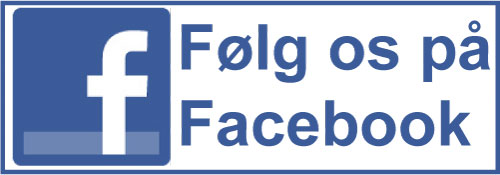 Du kan finde ”By og Land-Sydfyn” på Facebook